스타트업 특허 상담본 특허 관련 상담은 2022년 04월 정식 출시를 앞두고 있는 당사의 자체 플랫폼 서비스의 비즈니스 모델에 관한 특허 출원 및 등록 가능성 여부를 확인하기 위하여 작성됨.당사가 출시할 예정인 서비스는 주문제작 케이크 중개 플랫폼으로 이와 관련한 비즈니스 모델의 특허 관련 상담의 구체적인 사항은 아래와 같음.  특허에 관한 사항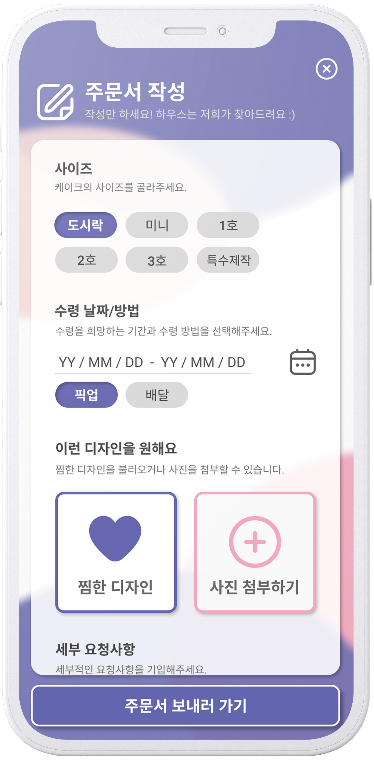 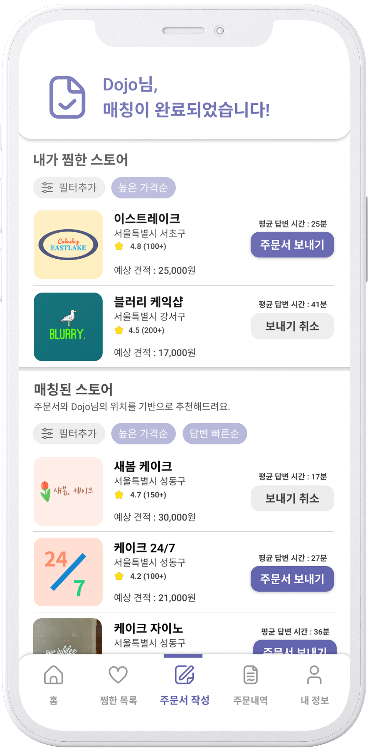 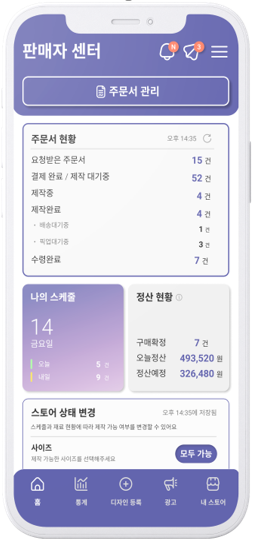 <BM설명> 주문제작케이크 제작을 원하는 소비자는 플랫폼 내에 자신이 원하는 디자인(색상, 시트, 배경, 문구), 스케줄(수령 가능 날짜 등), 가격 범위 등을 선택하고 레퍼런스 사진을 업로드한 뒤 하나의 주문서를 완성해당 주문서에 작성된 내용을 바탕으로 AI가 자체 보유한 데이터를 분석하여 제작이 가능한 다수의 업체를 소비자에게 추천.소비자는 자신이 추천 받은 업체들에게 주문서를 동시에 발송할 수 있으며 실시간으로 주문서 보내기 취소가 가능함.주문서를 전달 받은 공급업체는 플랫폼 내 캘린더를 통해 자신의 스케줄을 확인하고 상담 수락 여부를 결정함. 여기서 공급자에게 전달되는 주문서는 소비자가 업체를 선택한 순서대로 발송되며 공급자는 소비자를 유치하기 위해 최대한 짧은 시간 내에 상담을 수락해야함.가장 먼저 수락하여 상담 매칭이 성사된 업체는 상담을 진행하며 이후 상담 수락을 신청한 업체들이 순차적으로 대기 번호를 받고 상담을 기다림.예시) 카카오택시: 소비자(승객)는 거리순으로 가까운 공급자(택시)에게 요청을 보내고 매칭이 성사되기까지 기다림. 반면, 당사의 비즈니스 모델은 소비자(고객)이 다수의 공급자(업체)에게 주문서로 상담 요청을 보내고 공급자(업체)가 소비자(고객)을 유치하기 위해 줄을 서고 순서를 기다림.